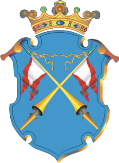 Республика КарелияАДМИНИСТРАЦИЯ КААЛАМСКОГО СЕЛЬСКОГО ПОСЕЛЕНИЯПОСТАНОВЛЕНИЕот «25» января  2019 года                                                           №  3О внесении изменений в Постановление администрации Кааламского сельского поселения № 23 от 26.05.2014г. «Об утверждении Административного регламента администрации Кааламского сельского поселения по исполнению муниципальной функции «Муниципальный контроль в сфере благоустройства» на территории Кааламского сельского поселения»Рассмотрев  протест Прокуратуры г. Сортавала от 16.01.2018г. № 07-02-2019 на Постановление администрации Кааламского сельского поселения № 23 от 26.05.2014г. «Об утверждении Административного регламента администрации Кааламского сельского поселения по исполнению муниципальной функции «Муниципальный контроль в сфере благоустройства» на территории Кааламского сельского поселения» и  в соответствии с Федеральным законом от 26.12.2008г. № 294-ФЗ "О защите прав юридических лиц и индивидуальных предпринимателей при осуществлении государственного контроля (надзора) и муниципального контроля" администрация Кааламского сельского поселения постановляет:Внести в Постановление администрации Кааламского сельского поселения № 23 от 26.05.2014г. «Об утверждении Административного регламента администрации Кааламского сельского поселения по исполнению муниципальной функции «Муниципальный контроль в сфере благоустройства» на территории Кааламского сельского поселения» следующие изменения:Подпункт 10 пункта 1 раздела 2 изложить в следующей редакции: 
« 10) Продолжительность каждой из проверок не может превышать 20 рабочих дней.   В отношении одного субъекта малого предпринимательства общий срок проведения плановых выездных проверок не может превышать пятьдесят часов для малого предприятия и пятнадцать часов для микропредприятия в год.
   В исключительных случаях, связанных с необходимостью проведения сложных и (или) длительных исследований, испытаний, специальных экспертиз и расследований на основании мотивированных предложений должностных лиц администрации, проводящих выездную плановую проверку, срок проведения выездной плановой проверки может быть продлен Главой  Кааламского сельского поселения (далее – Глава), но не более чем на двадцать рабочих дней, в отношении малых предприятий не более чем на пятьдесят часов, микропредприятий не более чем на пятнадцать часов.»2) Подпункт 1 пункта 2 раздела 2 изложить в следующей редакции:« 1) Основаниями для проведения внеплановой проверки являются:- истечение срока исполнения юридическим лицом, индивидуальным предпринимателем ранее выданного предписания об устранении выявленного нарушения обязательных требований и (или) требований, установленных муниципальными правовыми актами в сфере благоустройства;- мотивированное представление должностного лица администрации по результатам анализа результатов мероприятий по контролю без взаимодействия с юридическими лицами, индивидуальными предпринимателями, рассмотрения или предварительной проверки поступивших в Администрацию Кааламского сельского поселения обращений и заявлений граждан, в том числе индивидуальных предпринимателей, юридических лиц, информации от органов государственной власти, органов местного самоуправления, из средств массовой информации о следующих фактах:а) возникновение угрозы причинения вреда жизни, здоровью граждан, вреда животным, растениям, окружающей среде, объектам культурного наследия (памятникам истории и культуры) народов Российской Федерации, музейным предметам и музейным коллекциям, включенным в состав Музейного фонда Российской Федерации, особо ценным, в том числе уникальным, документам Архивного фонда Российской Федерации, документам, имеющим особое историческое, научное, культурное значение, входящим в состав национального библиотечного фонда, безопасности государства, а также угрозы чрезвычайных ситуаций природного и техногенного характера;б) причинение вреда жизни, здоровью граждан, вреда животным, растениям, окружающей среде, объектам культурного наследия (памятникам истории и культуры) народов Российской Федерации, музейным предметам и музейным коллекциям, включенным в состав Музейного фонда Российской Федерации, особо ценным, в том числе уникальным, документам Архивного фонда Российской Федерации, документам, имеющим особое историческое, научное, культурное значение, входящим в состав национального библиотечного фонда, безопасности государства, а также возникновение чрезвычайных ситуаций природного и техногенного характера;в) нарушение прав потребителей (в случае обращения в орган, осуществляющий федеральный государственный надзор в области защиты прав потребителей, граждан, права которых нарушены, при условии, что заявитель обращался за защитой (восстановлением) своих нарушенных прав к юридическому лицу, индивидуальному предпринимателю и такое обращение не было рассмотрено либо требования заявителя не были удовлетворены).»2. Настоящее постановление вступает в силу с момента подписания.3. Опубликовать настоящее постановление в газете «Вести Приладожья», а также разместить на официальном сайте Кааламского сельского поселения в  сети Интернет.4. Контроль за исполнением настоящего постановления оставляю за собой. Глава Кааламского сельского поселения                                   А.М.Мищенко